Åsele Shotokan Karate KlubbProgram läger med gradering Åsele 21/12 2019
Graderingsavgift: Barn – 150:- 
                                9 kyu – 4 kyu 250:-
	          3 kyu – 1 kyu 350:-Glöm inte graderingskortet (ni som fått ett sådant)Lördag 21/12:   Träning: Vuxna	     13.00 – 14.30     Gradering: 14.45
     Träning: Barn     13.00 – 14.00     Gradering: 14.00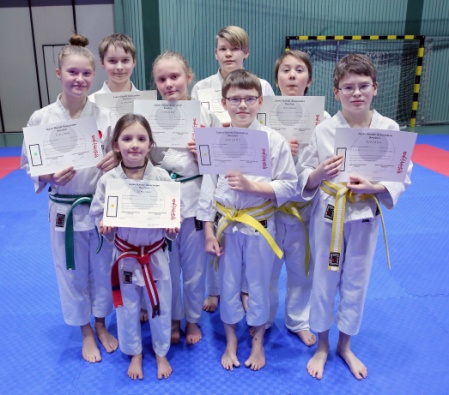 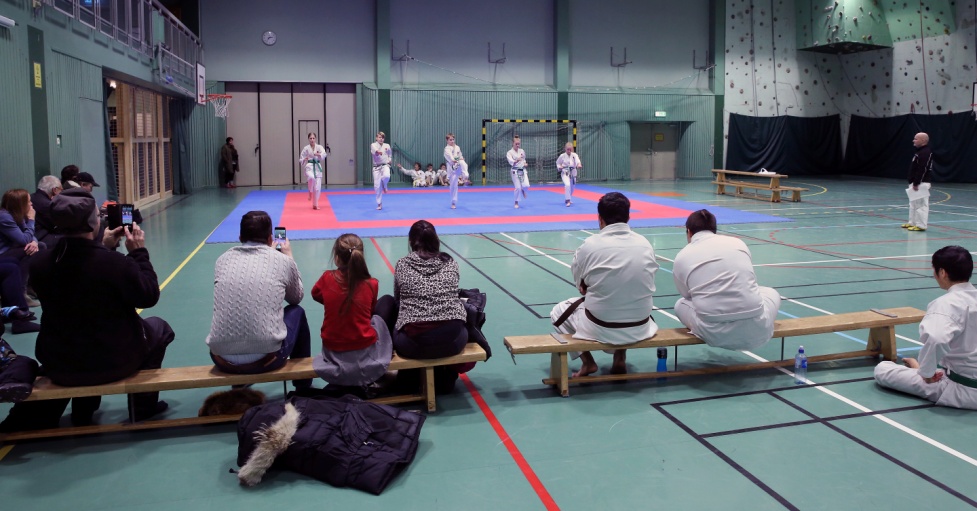 